1ЗагнутьДно ящика2Задняя стенка ящикаДно ящика9Шуруп 4.2х131212	 Винт М6х30Винт М6х30Направляющие устанавливать в нижние отверстия ребер3	4	102следующем порядке12	 Винт М4х5	1Завести переднюю часть выступами в овальные пазы на торцах боковых стенок.12	13Соедините боковые стойки с корпусом мебельными винтами М6х30.Завести язычки лицевой панели в пазы дна и зафиксировать загибанием язычков5Стенка боковая левая Стенка боковая правая26	Стенка задняяОтогнуть язычки крыши и вставить их в пазы задней стенки.Снимите защитную пленку с двухстороннего скотча, который находится на крыше корпуса изакрепите на нем верхнюю и нижнюю полки из нержавеющей стали.Установите среднюю полку использую саморезы 4.2х1323Основание	17	8Винт М5х12Винт М5х12Загнуть язычки с внутренней стороны корпуса.11	14Выдвинуть несущую часть направляющих, совместить и завести соответствующие крепежные элементы в пазы ящика.Установите колеса.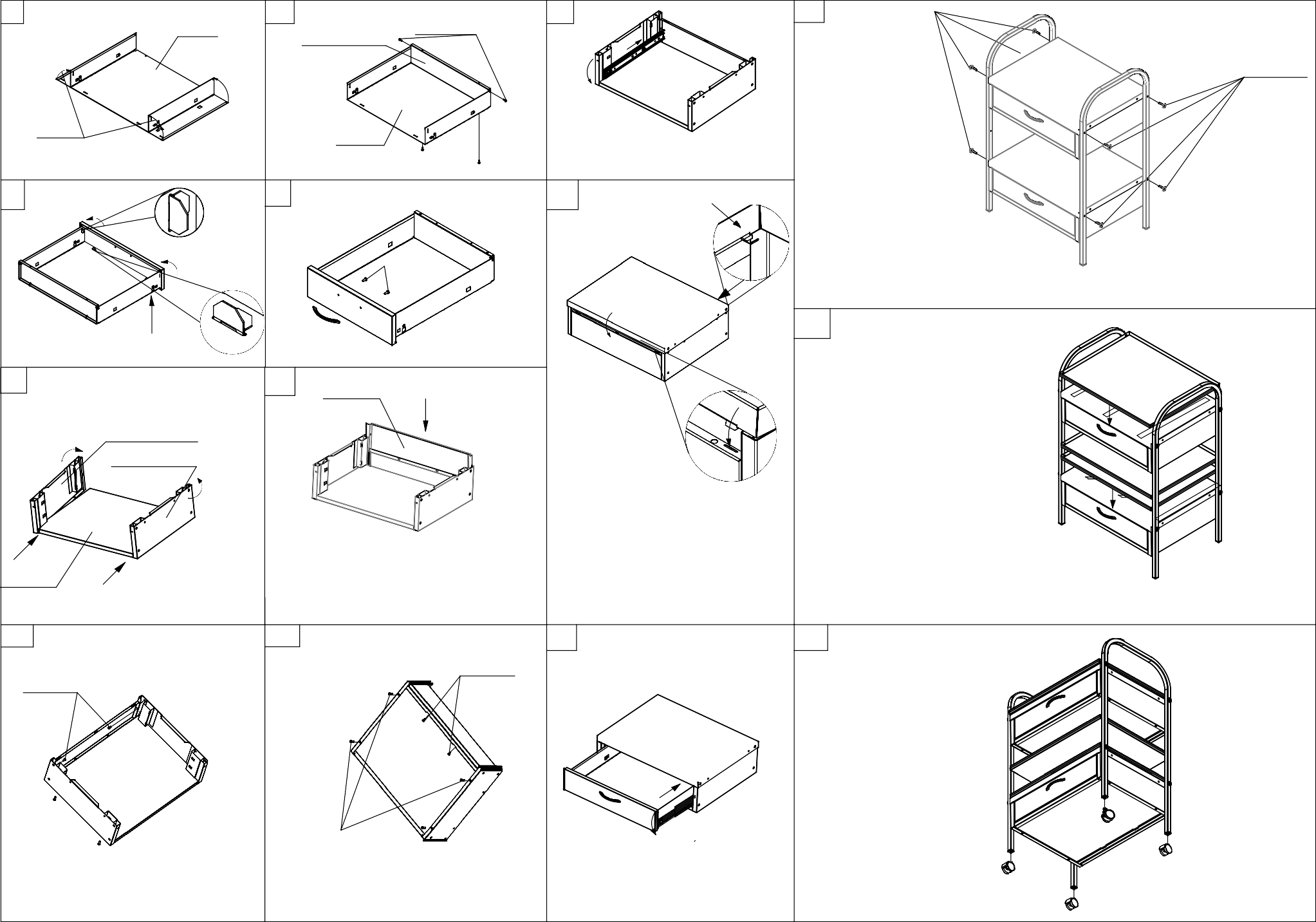 1  Винт М5х20	2Инструкция по сборке стола манипуляционного MD SM 2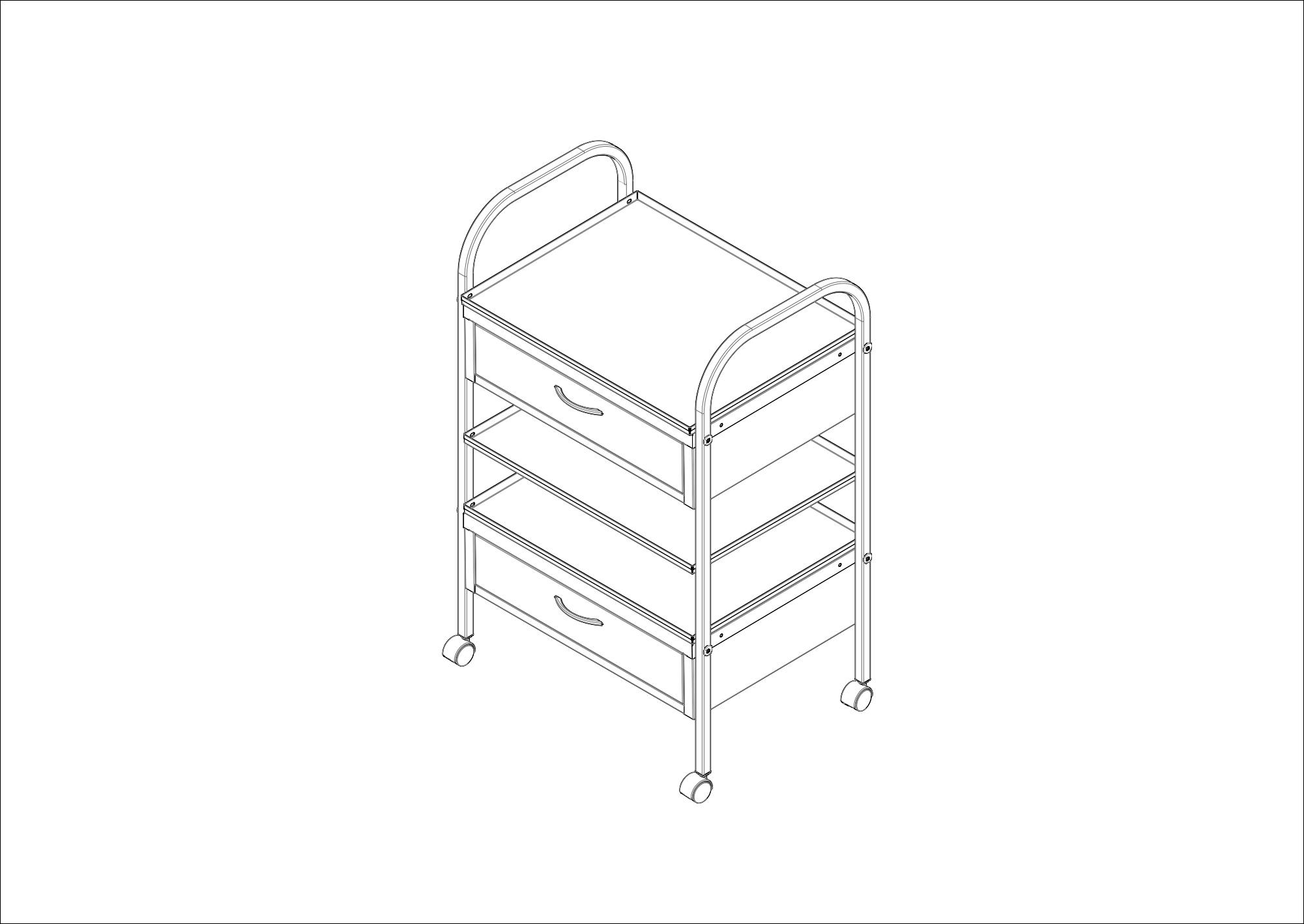 